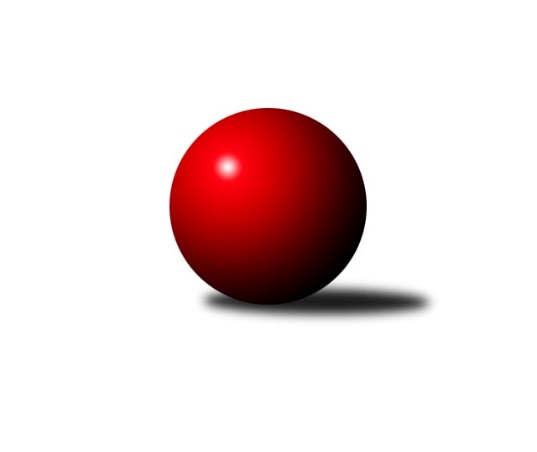 Č.17Ročník 2018/2019	28.4.2024 Krajská soutěž 1.třídy KV 2018/2019Statistika 17. kolaTabulka družstev:		družstvo	záp	výh	rem	proh	skore	sety	průměr	body	plné	dorážka	chyby	1.	So.Útvina B	16	11	1	4	128 : 64 	(60.0 : 43.0)	1480	23	1046	434	35.4	2.	SKK K.Vary C	16	11	1	4	116 : 76 	(60.0 : 44.0)	1573	23	1129	444	40.4	3.	Slovan KV C	15	9	0	6	110 : 70 	(59.0 : 40.0)	1568	18	1108	460	37.1	4.	TJ Lomnice E	15	8	2	5	110 : 70 	(58.5 : 42.5)	1548	18	1094	454	42.3	5.	Loko Cheb D	16	8	0	8	98 : 94 	(40.5 : 45.5)	1472	16	1054	419	37.9	6.	Kuželky Aš D	16	8	0	8	96 : 96 	(55.0 : 49.0)	1559	16	1099	459	41.9	7.	TJ Lomnice F	16	8	0	8	95 : 97 	(45.5 : 54.5)	1529	16	1087	443	47.3	8.	So.Útvina C	15	8	0	7	87 : 93 	(42.5 : 54.5)	1504	16	1073	431	43.7	9.	TJ Lomnice H	16	5	3	8	80 : 112 	(50.5 : 57.5)	1529	13	1073	455	48.3	10.	Jáchymov C	15	3	3	9	67 : 113 	(48.5 : 55.5)	1519	9	1088	431	46.9	11.	TJ Lomnice G	16	2	0	14	45 : 147 	(44.0 : 78.0)	1512	4	1084	428	51.3Tabulka doma:		družstvo	záp	výh	rem	proh	skore	sety	průměr	body	maximum	minimum	1.	So.Útvina B	8	8	0	0	80 : 16 	(34.0 : 13.0)	1543	16	1596	1477	2.	SKK K.Vary C	8	7	0	1	69 : 27 	(31.0 : 15.0)	1631	14	1696	1557	3.	TJ Lomnice E	8	5	0	3	64 : 32 	(33.0 : 19.0)	1564	10	1688	1475	4.	Slovan KV C	8	5	0	3	62 : 34 	(40.0 : 23.0)	1625	10	1732	1559	5.	Loko Cheb D	7	5	0	2	54 : 30 	(19.0 : 13.0)	1651	10	1727	1587	6.	TJ Lomnice F	7	5	0	2	52 : 32 	(27.0 : 23.0)	1546	10	1602	1496	7.	So.Útvina C	8	4	0	4	46 : 50 	(24.0 : 24.0)	1504	8	1562	1472	8.	Kuželky Aš D	8	4	0	4	44 : 52 	(28.0 : 24.0)	1578	8	1646	1474	9.	TJ Lomnice H	9	2	3	4	44 : 64 	(29.5 : 30.5)	1469	7	1564	1405	10.	Jáchymov C	8	2	2	4	43 : 53 	(30.0 : 28.0)	1540	6	1616	1465	11.	TJ Lomnice G	7	1	0	6	18 : 66 	(18.0 : 38.0)	1458	2	1517	1412Tabulka venku:		družstvo	záp	výh	rem	proh	skore	sety	průměr	body	maximum	minimum	1.	SKK K.Vary C	8	4	1	3	47 : 49 	(29.0 : 29.0)	1572	9	1699	1461	2.	Slovan KV C	7	4	0	3	48 : 36 	(19.0 : 17.0)	1554	8	1595	1491	3.	Kuželky Aš D	8	4	0	4	52 : 44 	(27.0 : 25.0)	1554	8	1609	1411	4.	TJ Lomnice E	7	3	2	2	46 : 38 	(25.5 : 23.5)	1541	8	1611	1480	5.	So.Útvina C	7	4	0	3	41 : 43 	(18.5 : 30.5)	1487	8	1618	1388	6.	So.Útvina B	8	3	1	4	48 : 48 	(26.0 : 30.0)	1465	7	1605	1155	7.	TJ Lomnice H	7	3	0	4	36 : 48 	(21.0 : 27.0)	1535	6	1587	1433	8.	Loko Cheb D	9	3	0	6	44 : 64 	(21.5 : 32.5)	1437	6	1534	1161	9.	TJ Lomnice F	9	3	0	6	43 : 65 	(18.5 : 31.5)	1531	6	1609	1445	10.	Jáchymov C	7	1	1	5	24 : 60 	(18.5 : 27.5)	1514	3	1618	1391	11.	TJ Lomnice G	9	1	0	8	27 : 81 	(26.0 : 40.0)	1512	2	1623	1430Tabulka podzimní části:		družstvo	záp	výh	rem	proh	skore	sety	průměr	body	doma	venku	1.	So.Útvina B	10	7	1	2	86 : 34 	(40.0 : 27.0)	1453	15 	5 	0 	0 	2 	1 	2	2.	SKK K.Vary C	10	7	0	3	71 : 49 	(34.5 : 23.5)	1614	14 	6 	0 	1 	1 	0 	2	3.	TJ Lomnice H	10	5	3	2	66 : 54 	(38.5 : 33.5)	1511	13 	2 	3 	1 	3 	0 	1	4.	TJ Lomnice E	10	5	1	4	71 : 49 	(34.5 : 32.5)	1549	11 	2 	0 	2 	3 	1 	2	5.	Slovan KV C	10	5	0	5	66 : 54 	(40.5 : 30.5)	1559	10 	2 	0 	3 	3 	0 	2	6.	Kuželky Aš D	10	5	0	5	62 : 58 	(40.5 : 33.5)	1576	10 	2 	0 	2 	3 	0 	3	7.	Loko Cheb D	10	5	0	5	58 : 62 	(24.0 : 30.0)	1540	10 	3 	0 	1 	2 	0 	4	8.	So.Útvina C	10	5	0	5	58 : 62 	(29.0 : 40.0)	1484	10 	2 	0 	3 	3 	0 	2	9.	TJ Lomnice F	10	5	0	5	55 : 65 	(23.0 : 35.0)	1504	10 	4 	0 	1 	1 	0 	4	10.	Jáchymov C	10	3	1	6	49 : 71 	(39.5 : 34.5)	1512	7 	2 	0 	3 	1 	1 	3	11.	TJ Lomnice G	10	0	0	10	18 : 102 	(26.0 : 50.0)	1506	0 	0 	0 	5 	0 	0 	5Tabulka jarní části:		družstvo	záp	výh	rem	proh	skore	sety	průměr	body	doma	venku	1.	SKK K.Vary C	6	4	1	1	45 : 27 	(25.5 : 20.5)	1556	9 	1 	0 	0 	3 	1 	1 	2.	Slovan KV C	5	4	0	1	44 : 16 	(18.5 : 9.5)	1590	8 	3 	0 	0 	1 	0 	1 	3.	So.Útvina B	6	4	0	2	42 : 30 	(20.0 : 16.0)	1554	8 	3 	0 	0 	1 	0 	2 	4.	TJ Lomnice E	5	3	1	1	39 : 21 	(24.0 : 10.0)	1555	7 	3 	0 	1 	0 	1 	0 	5.	TJ Lomnice F	6	3	0	3	40 : 32 	(22.5 : 19.5)	1572	6 	1 	0 	1 	2 	0 	2 	6.	Loko Cheb D	6	3	0	3	40 : 32 	(16.5 : 15.5)	1442	6 	2 	0 	1 	1 	0 	2 	7.	So.Útvina C	5	3	0	2	29 : 31 	(13.5 : 14.5)	1522	6 	2 	0 	1 	1 	0 	1 	8.	Kuželky Aš D	6	3	0	3	34 : 38 	(14.5 : 15.5)	1533	6 	2 	0 	2 	1 	0 	1 	9.	TJ Lomnice G	6	2	0	4	27 : 45 	(18.0 : 28.0)	1514	4 	1 	0 	1 	1 	0 	3 	10.	Jáchymov C	5	0	2	3	18 : 42 	(9.0 : 21.0)	1539	2 	0 	2 	1 	0 	0 	2 	11.	TJ Lomnice H	6	0	0	6	14 : 58 	(12.0 : 24.0)	1548	0 	0 	0 	3 	0 	0 	3 Zisk bodů pro družstvo:		jméno hráče	družstvo	body	zápasy	v %	dílčí body	sety	v %	1.	Libor Kupka 	SKK K.Vary C 	26	/	15	(87%)		/		(%)	2.	Václav Kříž st.	So.Útvina B 	24	/	13	(92%)		/		(%)	3.	Marcel Toužimský 	Slovan KV C 	24	/	15	(80%)		/		(%)	4.	Rudolf Schimmer 	TJ Lomnice F 	23	/	15	(77%)		/		(%)	5.	Václav Vlček 	So.Útvina B 	22	/	13	(85%)		/		(%)	6.	Radek Plechatý 	TJ Lomnice E 	22	/	13	(85%)		/		(%)	7.	Václav Buďka 	Kuželky Aš D 	22	/	15	(73%)		/		(%)	8.	Jiří Kubínek 	So.Útvina C 	20	/	14	(71%)		/		(%)	9.	Vít Červenka 	So.Útvina C 	20	/	15	(67%)		/		(%)	10.	Libuše Korbelová 	TJ Lomnice E 	19	/	15	(63%)		/		(%)	11.	Blanka Pešková 	SKK K.Vary C 	19	/	15	(63%)		/		(%)	12.	Hanuš Slavík 	TJ Lomnice E 	17	/	11	(77%)		/		(%)	13.	Pavel Schubert 	Loko Cheb D  	16	/	12	(67%)		/		(%)	14.	Karel Pejšek 	So.Útvina B 	16	/	15	(53%)		/		(%)	15.	Pavel Feksa 	Loko Cheb D  	16	/	15	(53%)		/		(%)	16.	František Krátký 	TJ Lomnice F 	16	/	16	(50%)		/		(%)	17.	Jiří Plavec 	Kuželky Aš D 	14	/	12	(58%)		/		(%)	18.	Petra Frančeková 	TJ Lomnice G 	14	/	14	(50%)		/		(%)	19.	Luděk Pánek 	So.Útvina B 	14	/	16	(44%)		/		(%)	20.	Tomáš Viczmandi 	Kuželky Aš D 	12	/	8	(75%)		/		(%)	21.	Jiří Šafr 	Slovan KV C 	12	/	9	(67%)		/		(%)	22.	František Burian 	TJ Lomnice F 	12	/	9	(67%)		/		(%)	23.	Radek Cholopov 	TJ Lomnice H 	12	/	10	(60%)		/		(%)	24.	Michaela Čejková 	Slovan KV C 	12	/	10	(60%)		/		(%)	25.	Kateřina Klierová 	TJ Lomnice H 	12	/	12	(50%)		/		(%)	26.	Lucie Maněnová 	TJ Lomnice E 	12	/	13	(46%)		/		(%)	27.	Josef Zvěřina 	TJ Lomnice H 	12	/	13	(46%)		/		(%)	28.	Vladimír Krýsl 	Loko Cheb D  	12	/	13	(46%)		/		(%)	29.	Andrea Ječmenová 	TJ Lomnice H 	10	/	7	(71%)		/		(%)	30.	Jaroslava Chlupová 	Slovan KV C 	10	/	10	(50%)		/		(%)	31.	Hana Makarová 	Jáchymov C 	10	/	11	(45%)		/		(%)	32.	Jan Adam 	Loko Cheb D  	10	/	12	(42%)		/		(%)	33.	Jana Danyová 	Jáchymov C 	10	/	13	(38%)		/		(%)	34.	Blanka Martínková 	SKK K.Vary C 	9	/	16	(28%)		/		(%)	35.	Martin Bezouška 	Jáchymov C 	8	/	5	(80%)		/		(%)	36.	Hedvika Besedová 	Slovan KV C 	8	/	7	(57%)		/		(%)	37.	Juraj Šándor 	Jáchymov C 	8	/	10	(40%)		/		(%)	38.	Václav Šnajdr 	SKK K.Vary C 	8	/	10	(40%)		/		(%)	39.	Ladislav Litvák 	TJ Lomnice F 	8	/	12	(33%)		/		(%)	40.	Milada Viewegová 	Kuželky Aš D 	8	/	12	(33%)		/		(%)	41.	Iva Knesplová Koubková 	TJ Lomnice G 	8	/	14	(29%)		/		(%)	42.	Jaroslav Palán 	So.Útvina C 	7	/	15	(23%)		/		(%)	43.	Jaroslav Patkaň 	So.Útvina B 	6	/	4	(75%)		/		(%)	44.	Daniel Hussar 	Loko Cheb D  	6	/	5	(60%)		/		(%)	45.	Jana Kožíšková 	TJ Lomnice G 	6	/	6	(50%)		/		(%)	46.	Lucie Kožíšková 	TJ Lomnice G 	6	/	7	(43%)		/		(%)	47.	Petr Koubek 	TJ Lomnice H 	6	/	7	(43%)		/		(%)	48.	Jitka Červenková 	So.Útvina C 	6	/	9	(33%)		/		(%)	49.	Luboš Kratochvíl 	Jáchymov C 	5	/	3	(83%)		/		(%)	50.	Ivan Rambousek 	Loko Cheb D  	4	/	2	(100%)		/		(%)	51.	Pavlína Stašová 	Slovan KV C 	4	/	5	(40%)		/		(%)	52.	Václav Basl 	TJ Lomnice E 	4	/	7	(29%)		/		(%)	53.	Marie Hertelová 	Kuželky Aš D 	4	/	8	(25%)		/		(%)	54.	Sabina Heroldová 	Jáchymov C 	4	/	11	(18%)		/		(%)	55.	Luboš Kožíšek 	TJ Lomnice G 	3	/	7	(21%)		/		(%)	56.	Pavel Pazdera 	SKK K.Vary C 	2	/	1	(100%)		/		(%)	57.	Jiří Klier 	TJ Lomnice H 	2	/	2	(50%)		/		(%)	58.	Jan Culek 	So.Útvina B 	2	/	2	(50%)		/		(%)	59.	Josef Koňarik 	TJ Lomnice F 	2	/	3	(33%)		/		(%)	60.	Zdeněk Loveček 	SKK K.Vary C 	2	/	3	(33%)		/		(%)	61.	Jan Beseda 	Jáchymov C 	2	/	3	(33%)		/		(%)	62.	Vladimír Štýber 	Slovan KV C 	2	/	3	(33%)		/		(%)	63.	Jiří Gabriško 	SKK K.Vary C 	2	/	4	(25%)		/		(%)	64.	František Repčík 	Kuželky Aš D 	2	/	4	(25%)		/		(%)	65.	Tomáš Hervert 	TJ Lomnice H 	2	/	5	(20%)		/		(%)	66.	Daniel Furch 	TJ Lomnice F 	2	/	7	(14%)		/		(%)	67.	Pavel Sýkora 	So.Útvina C 	2	/	7	(14%)		/		(%)	68.	Ivana Grünerová 	Kuželky Aš D 	0	/	1	(0%)		/		(%)	69.	Anna Davídková 	Kuželky Aš D 	0	/	1	(0%)		/		(%)	70.	Carol Kopriva 	TJ Lomnice H 	0	/	1	(0%)		/		(%)	71.	Ivona Mašková 	Kuželky Aš D 	0	/	1	(0%)		/		(%)	72.	Josef Kusovský 	Jáchymov C 	0	/	1	(0%)		/		(%)	73.	Monika Prouzová 	TJ Lomnice G 	0	/	2	(0%)		/		(%)	74.	Jiří Blasl 	Jáchymov C 	0	/	2	(0%)		/		(%)	75.	Pavel Vondruška 	TJ Lomnice F 	0	/	2	(0%)		/		(%)	76.	Tereza Burianová 	TJ Lomnice H 	0	/	5	(0%)		/		(%)	77.	Silva Čedíková 	TJ Lomnice G 	0	/	13	(0%)		/		(%)Průměry na kuželnách:		kuželna	průměr	plné	dorážka	chyby	výkon na hráče	1.	Lokomotiva Cheb, 1-2	1628	1137	490	33.7	(407.1)	2.	Karlovy Vary, 1-4	1589	1125	463	36.9	(397.3)	3.	Kuželky Aš, 1-4	1538	1091	447	42.9	(384.7)	4.	Jáchymov, 1-2	1534	1093	440	43.1	(383.6)	5.	Lomnice, 1-4	1512	1085	426	49.4	(378.0)	6.	Sokol Útvina, 1-2	1496	1061	435	40.0	(374.1)	7.	- volno -, 1-4	0	0	0	0.0	(0.0)Nejlepší výkony na kuželnách:Lokomotiva Cheb, 1-2Loko Cheb D 	1727	11. kolo	Pavel Schubert 	Loko Cheb D 	489	3. koloSKK K.Vary C	1699	11. kolo	Vít Červenka 	So.Útvina C	460	14. koloLoko Cheb D 	1683	3. kolo	Pavel Feksa 	Loko Cheb D 	451	3. koloLoko Cheb D 	1677	16. kolo	Pavel Schubert 	Loko Cheb D 	446	11. koloLoko Cheb D 	1655	12. kolo	Jana Danyová 	Jáchymov C	444	16. koloLoko Cheb D 	1636	1. kolo	Pavel Schubert 	Loko Cheb D 	441	12. koloJáchymov C	1618	16. kolo	Pavel Feksa 	Loko Cheb D 	436	11. koloSo.Útvina C	1618	14. kolo	Václav Šnajdr 	SKK K.Vary C	434	11. koloSlovan KV C	1595	5. kolo	Pavel Feksa 	Loko Cheb D 	434	5. koloKuželky Aš D	1595	1. kolo	Pavel Schubert 	Loko Cheb D 	433	5. koloKarlovy Vary, 1-4Slovan KV C	1732	12. kolo	Marcel Toužimský 	Slovan KV C	479	12. koloSKK K.Vary C	1696	1. kolo	Marcel Toužimský 	Slovan KV C	466	11. koloSlovan KV C	1679	11. kolo	Libor Kupka 	SKK K.Vary C	464	1. koloSlovan KV C	1670	6. kolo	Tomáš Viczmandi 	Kuželky Aš D	460	8. koloSKK K.Vary C	1663	3. kolo	Blanka Martínková 	SKK K.Vary C	453	2. koloSKK K.Vary C	1641	5. kolo	Michaela Čejková 	Slovan KV C	449	2. koloSKK K.Vary C	1640	2. kolo	Jiří Šafr 	Slovan KV C	449	12. koloSKK K.Vary C	1639	16. kolo	Radek Plechatý 	TJ Lomnice E	447	2. koloSlovan KV C	1624	13. kolo	Kateřina Klierová 	TJ Lomnice H	445	10. koloTJ Lomnice G	1623	16. kolo	Blanka Pešková 	SKK K.Vary C	445	1. koloKuželky Aš, 1-4Kuželky Aš D	1646	15. kolo	Tomáš Viczmandi 	Kuželky Aš D	471	10. koloKuželky Aš D	1646	7. kolo	Tomáš Viczmandi 	Kuželky Aš D	440	9. koloKuželky Aš D	1622	16. kolo	Rudolf Schimmer 	TJ Lomnice F	438	15. koloKuželky Aš D	1600	10. kolo	Jiří Plavec 	Kuželky Aš D	437	7. koloTJ Lomnice H	1581	16. kolo	Marie Hertelová 	Kuželky Aš D	435	16. koloTJ Lomnice E	1578	9. kolo	Libor Kupka 	SKK K.Vary C	432	14. koloKuželky Aš D	1577	9. kolo	Jiří Plavec 	Kuželky Aš D	431	15. koloTJ Lomnice F	1570	15. kolo	Jiří Plavec 	Kuželky Aš D	428	16. koloSKK K.Vary C	1542	14. kolo	Tomáš Viczmandi 	Kuželky Aš D	427	7. koloJáchymov C	1539	7. kolo	Václav Vlček 	So.Útvina B	426	10. koloJáchymov, 1-2Jáchymov C	1616	9. kolo	Libor Kupka 	SKK K.Vary C	451	17. koloJáchymov C	1602	6. kolo	Jana Danyová 	Jáchymov C	437	9. koloSo.Útvina B	1593	15. kolo	Marcel Toužimský 	Slovan KV C	429	10. koloJáchymov C	1571	15. kolo	Jaroslav Patkaň 	So.Útvina B	427	15. koloSlovan KV C	1558	10. kolo	Martin Bezouška 	Jáchymov C	426	6. koloSKK K.Vary C	1537	17. kolo	Vít Červenka 	So.Útvina C	425	8. koloJáchymov C	1527	10. kolo	Václav Kříž st.	So.Útvina B	413	15. koloJáchymov C	1525	17. kolo	Pavel Feksa 	Loko Cheb D 	413	4. koloJáchymov C	1524	13. kolo	Lucie Maněnová 	TJ Lomnice E	412	13. koloTJ Lomnice G	1523	9. kolo	Libuše Korbelová 	TJ Lomnice E	411	13. koloLomnice, 1-4TJ Lomnice E	1688	15. kolo	Rudolf Schimmer 	TJ Lomnice F	458	7. koloSKK K.Vary C	1653	12. kolo	Marcel Toužimský 	Slovan KV C	452	14. koloTJ Lomnice E	1639	17. kolo	Libor Kupka 	SKK K.Vary C	451	12. koloTJ Lomnice E	1615	6. kolo	František Burian 	TJ Lomnice F	450	14. koloTJ Lomnice F	1609	14. kolo	Libuše Korbelová 	TJ Lomnice E	449	3. koloKuželky Aš D	1603	3. kolo	Václav Buďka 	Kuželky Aš D	443	3. koloTJ Lomnice F	1602	7. kolo	Rudolf Schimmer 	TJ Lomnice F	440	3. koloTJ Lomnice F	1591	17. kolo	František Burian 	TJ Lomnice F	439	2. koloSlovan KV C	1590	14. kolo	Radek Plechatý 	TJ Lomnice E	437	15. koloTJ Lomnice F	1569	2. kolo	Radek Plechatý 	TJ Lomnice E	437	14. koloSokol Útvina, 1-2So.Útvina B	1596	3. kolo	Rudolf Schimmer 	TJ Lomnice F	440	4. koloSo.Útvina B	1573	8. kolo	Luděk Pánek 	So.Útvina B	435	8. koloSo.Útvina C	1562	13. kolo	Vít Červenka 	So.Útvina C	433	13. koloSo.Útvina B	1553	1. kolo	Václav Vlček 	So.Útvina B	431	1. koloSo.Útvina B	1550	16. kolo	Václav Vlček 	So.Útvina B	428	3. koloSlovan KV C	1540	16. kolo	Václav Vlček 	So.Útvina B	425	5. koloSo.Útvina B	1540	11. kolo	Václav Vlček 	So.Útvina B	421	11. koloSo.Útvina C	1538	9. kolo	Václav Kříž st.	So.Útvina B	420	1. koloSlovan KV C	1533	9. kolo	Vít Červenka 	So.Útvina C	420	7. koloSo.Útvina B	1529	5. kolo	Vít Červenka 	So.Útvina C	419	6. kolo- volno -, 1-4Četnost výsledků:	9.0 : 3.0	4x	8.0 : 4.0	20x	6.0 : 6.0	5x	5.0 : 7.0	1x	4.0 : 8.0	13x	2.0 : 10.0	17x	12.0 : 0.0	7x	11.0 : 1.0	1x	10.0 : 2.0	16x	0.0 : 12.0	1x